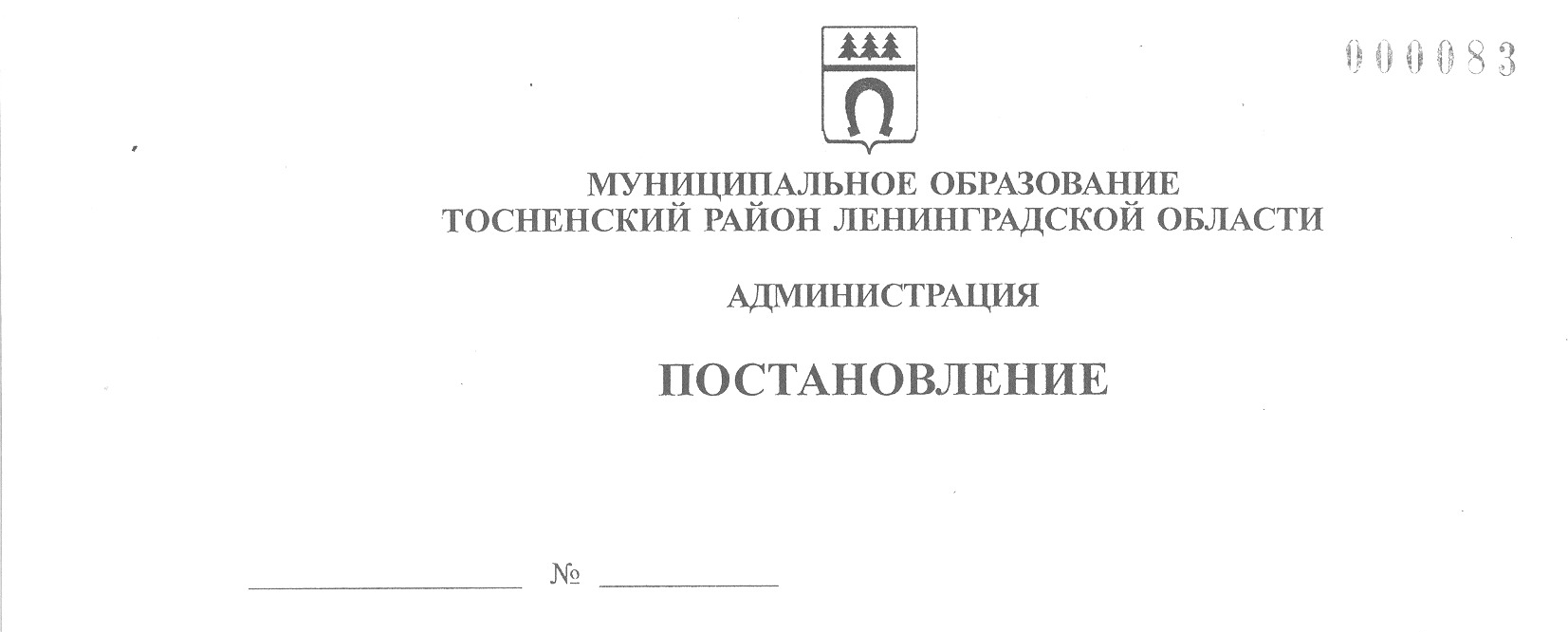 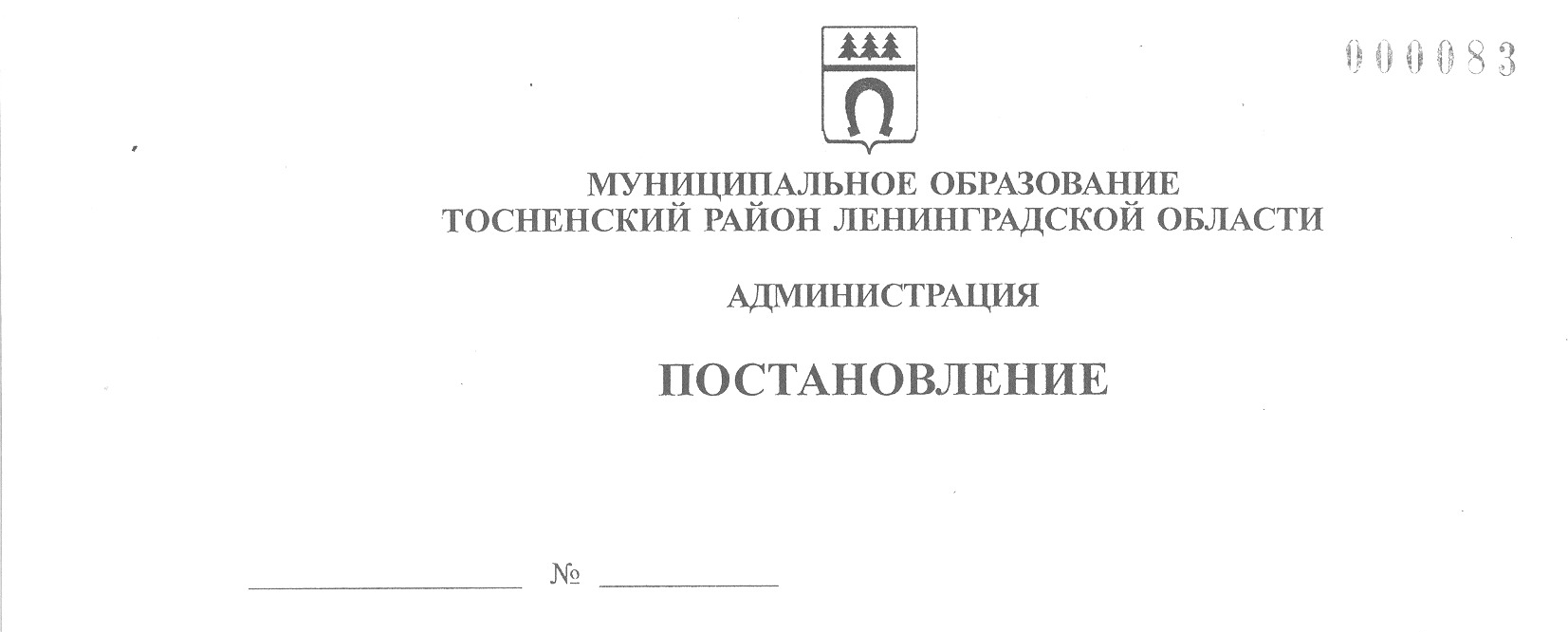 08.11.2022                                   4072-паО внесении изменений в муниципальную программу «Развитие и поддержка малого и среднего предпринимательства на территории муниципального образования Тосненский район Ленинградской области», утвержденную постановлением  администрации муниципального образования Тосненский район Ленинградской области от 19.12.2018 № 3187-па (с учетом изменений, внесенных постановлениями администрации муниципального образования Тосненский район Ленинградской области  от 24.04.2020 № 653-па, от 13.06.2019 № 934-па, от 01.08.2019 № 1291-па, от 04.03.2020 № 371-па, от 17.07.2020 № 1257-па, от 24.08.2020 № 1522-па, от 24.02.2021 № 341-па, от  09.04.2021 № 779-па, от 15.10.2021 № 2412-па,  от 17.12.2021  № 2981-па,  от 30.12.2021  № 3209-па, от 26.05.2022  № 1860-па, от 15.08.2022 № 2824-па) В соответствии со статьей 179 Бюджетного кодекса Российской Федерации,  постановлением администрации муниципального образования Тосненский район Ленинградской  области от  07.12.2021 № 2850-па «Об утверждении Порядка разработки, утверждения, изменения, реализации и оценки эффективности муниципальных программ муниципального образования Тосненский район Ленинградской области и Тосненского городского поселения Тосненского муниципального района Ленинградской области», распоряжениями комитета по развитию малого, среднего бизнеса и потребительского рынка Ленинградской области от 14.07.2022 № 160-р «О распределении субсидий на 2025 год бюджетам муниципальных районов и городского округа Ленинградской области для софинансирования  в рамках муниципальных программ поддержки и развития субъектов малого и среднего предпринимательства мероприятия по поддержке субъектов малого предпринимательства на организацию предпринимательской деятельности» и  от 26.07.2022 № 176-р «О распределении на 2023-2025 годы субсидии муниципальным образованиям Ленинградской области для софинансирования мероприятий по организации мониторинга деятельности субъектов малого и среднего предпринимательства и потребительского рынка» администрация муниципального образования Тосненский район Ленинградской областиПОСТАНОВЛЯЕТ:1. Внести в муниципальную программу «Развитие и поддержка малого и среднего предпринимательства на территории муниципального образования Тосненский район Ленинградской области», утвержденную постановлением администрации муниципального образования Тосненский район Ленинградской области от 19.12.2018 № 3187-па (с учетом изменений, внесенных постановлениями администрации муниципального образования Тосненский район Ленинградской области   от 24.04.2020 № 653-па, от 13.06.2019 № 934-па, от 01.08.2019 № 1291-па, от 04.03.2020 № 371-па, от 17.07.2020 № 1257-па, от 24.08.2020 № 1522-па, от 24.02.2021 № 341-па, от  09.04.2021 № 779-па, от 15.10.2021 № 2412-па, от 17.12.2021 № 2981-па, от 30.12.2021 № 3209-па, от 26.05.2022 № 1860-па, от 15.08.2022 № 2824-па), следующие изменения:1.1. В паспорте муниципальной программы:В разделе «Сроки реализации муниципальной программы»  «2024»  заменить на «2025».1.1.2. Раздел «Финансовое обеспечение муниципальной программы – всего, в том числе по годам»  изложить в  новой  редакции (приложение 1).1.2. В разделе 2 муниципальной программы «Приоритеты, цели и задачи муниципальной программы» в п. 3 «Комплекс процессных мероприятий «Инфраструктурная и информационная поддержка субъектов малого и среднего предпринимательства» после абзаца 2 добавить абзац следующего содержания: «- организация мероприятий (тренинги, специальные курсы, семинары, конкурсы и др.) для плательщиков налога на профессиональный доход, для субъектов молодежного предпринимательства, для субъектов социального предпринимательства».1.3. Приложение 2 к муниципальной программе «План реализации муниципальной программы «Развитие и поддержка малого и среднего предпринимательства на территории муниципального образования Тосненский район Ленинградской области» изложить в новой редакции (приложение 2).1.4. Приложение 3 к муниципальной программе «Сведения о показателях (индикаторах) муниципальной программы «Развитие и поддержка малого и среднего предпринимательства на территории муниципального образования Тосненский район Ленинградской области» и их значениях»  изложить в новой редакции (приложение 3). 1.5. В приложении 4 к муниципальной программе «Информация о взаимосвязи целей, задач, ожидаемых результатов, показателей и мероприятий муниципальной программы» в  строке 1 «Повышение конкурентоспособности малого и среднего предпринимательства и создание благоприятных условий для ведения предпринимательской деятельности» в графе 5 добавить абзац 3 следующего содержания: «Количество самозанятых граждан, зарегистрировавших свой статус и применяющих специальный налоговый режим «Налог на профессиональный доход» (с ИП)».1.6. Приложение 5 к муниципальной программе «Сведения о порядке сбора информации и методике расчета показателя (индикатора) муниципальной программы» изложить в новой редакции (приложение 4).2. Комитету социально-экономического развития администрации муниципального образования Тосненский район Ленинградской области направить в пресс-службу комитета по организационной работе, местному самоуправлению, межнациональным и межконфессиональным отношениям администрации муниципального образования Тосненский район Ленинградской области настоящее постановление для опубликования и обнародования в порядке, установленном Уставом муниципального  образования Тосненский муниципальный район Ленинградской области.3. Пресс-службе комитета по организационной работе, местному самоуправлению, межнациональным и межконфессиональным отношениям администрации муниципального образования Тосненский район Ленинградской области опубликовать и обнародовать настоящее постановление в порядке, установленном Уставом муниципального образования Тосненский муниципальный район Ленинградской области.4. Контроль за исполнением постановления возложить на заместителя главы администрации муниципального образования Тосненский район Ленинградской области Горленко С.А.Глава  администрации                                                                            А.Г. КлементьевПалеева Светлана Алексеевна 8(81361) 325908 гаПриложение 1 к постановлению администрациимуниципального образования                                                                                              Тосненский район Ленинградской области       08.11.2022             4072-па                                                                  от ____________ № _________                                                                                                                                                                                   Приложение 2                                                                                                                                                                                                                                                                                                                                                                                                                                                                                                                                             к постановлению администрации                                                                                                                                                                                   муниципального   образования                                                                                                                                                                                   Тосненский район Ленинградской                                                                                                                                                                                     области                                                                                                                                                                                        08.11.2022              4072-па                                                                                                                                                                                                                                                                        от ____________ № ___________Приложение 2к муниципальной программеПлан реализации муниципальной программы «Развитие и поддержка малого и среднегопредпринимательства  на территории  муниципального  образования Тосненский  районЛенинградской области»                                                                                                                                                                    Приложение 3                                                                                                                                                                    к постановлению администрации                                                                                                                                                                    муниципального   образования                                                                                                                                                                    Тосненский район Ленинградской                                                                                                                                                                      области                                                                                                                                                                          08.11.2022             4072-па                                                                                                                                                                                                                                                               от ____________ № _________                                                                                                                                                                    Приложение 3                                                                                                                                                                     к муниципальной программеСведения о показателях (индикаторах) муниципальной программы  «Развитие и поддержка малого и среднегопредпринимательства   на   территории   муниципального   образования   Тосненский    район   Ленинградскойобласти»  и  их  значениях                                                                                                                                                                          Приложение 4                                                                                                                                                                           к постановлению администрации                                                                                                                                                                          муниципального   образования                                                                                                                                                                                                                                                                        Тосненский район Ленинградской                                                                                                                                                                            области                                                                                                                                                                          от _08.11.2022__ № __4072-па__                                                                                                                                                                                 Приложение 5                                                                                                                                                                                  к муниципальной программеСведенияо порядке сбора информации и методике расчета показателя (индикатора) муниципальной программыФинансовое обеспечение муниципальной  программы – всего, в том числе по годам реализацииОбщий объем финансирования программы   – 18719,388 тыс. рублей, в том числе:2019 год – 2019,16 тыс. рублей;2020 год – 2118,616 тыс. рублей;2021 год – 2172,588  тыс. рублей;2022 год – 2919,468  тыс. рублей;2023 год – 2712,694  тыс. рублей;2024 год  – 3512,119  тыс. рублей;2025 год – 3264,743  тыс. рублей.Объем финансирования за счет средств федерального бюджета – 0 тыс. рублей, в том числе:2019 год – 0 тыс. рублей;2020 год – 0  тыс. рублей;2021 год – 0  тыс. рублей;2022 год – 0  тыс. рублей;2023 год – 0  тыс. рублей;2024 год  – 0  тыс. рублей;2025 год – 0 тыс. рублей.Объем финансирования за счет средств областного бюджета Ленинградской области – 9603,031  тыс. рублей, в том числе:2019 год – 864,4  тыс. рублей;2020 год – 971,37  тыс. рублей;2021 год – 984,618  тыс. рублей;2022 год –1443,689  тыс. рублей;2023 год – 1388,929  тыс. рублей;2024 год – 2084,895  тыс. рублей;2025 год – 1865,13   тыс. рублей.Объем финансирования за счет средств местного бюджета муниципального образования Тосненский район Ленинградской области – 9116,357  тыс. рублей, в том числе:2019 год – 1154,76  тыс. рублей;2020 год – 1147,246  тыс. рублей;2021 год – 1187,97  тыс. рублей;2022 год – 1475,779  тыс. рублей;2023 год – 1323,765 тыс. рублей;2024 год – 1427,224 тыс. рублей;2025 год – 1399,613  тыс. рублей.№п/пНаименование муниципальной программы, основного мероприятия, мероприятияОтветственный исполнитель (структурное подразделение, организация)Срок начала реализацииСрок окончания реализацииПериод финансирования (по годам)Объем ресурсного обеспечения, тыс. рублейОбъем ресурсного обеспечения, тыс. рублейОбъем ресурсного обеспечения, тыс. рублейОбъем ресурсного обеспечения, тыс. рублейОбъем ресурсного обеспечения, тыс. рублей№п/пНаименование муниципальной программы, основного мероприятия, мероприятияОтветственный исполнитель (структурное подразделение, организация)Срок начала реализацииСрок окончания реализацииПериод финансирования (по годам)Всего В том числе В том числе В том числе В том числе№п/пНаименование муниципальной программы, основного мероприятия, мероприятияОтветственный исполнитель (структурное подразделение, организация)Срок начала реализацииСрок окончания реализацииПериод финансирования (по годам)ВсегоМБОБФБПрочие источники1234567891011Муниципальная  программа  «Развитие и поддержка малого и среднего  предпринимательства на территории муниципального образования Тосненский район Ленинградской области»Комитет социально-экономического развития администрации муниципального образования Тосненский район Ленинградской области (далее – КСЭР)202220252022 год2919,4681475,7791443,68900Муниципальная  программа  «Развитие и поддержка малого и среднего  предпринимательства на территории муниципального образования Тосненский район Ленинградской области»Комитет социально-экономического развития администрации муниципального образования Тосненский район Ленинградской области (далее – КСЭР)202220252023 год2712,6941323,7651388,92900Муниципальная  программа  «Развитие и поддержка малого и среднего  предпринимательства на территории муниципального образования Тосненский район Ленинградской области»Комитет социально-экономического развития администрации муниципального образования Тосненский район Ленинградской области (далее – КСЭР)202220252024 год3512,1191427,2242084,89500Муниципальная  программа  «Развитие и поддержка малого и среднего  предпринимательства на территории муниципального образования Тосненский район Ленинградской области»Комитет социально-экономического развития администрации муниципального образования Тосненский район Ленинградской области (далее – КСЭР)202220252025 год3264,7431399,6131865,1300ВСЕГО2022-2025 гг.12409,0245626,3816782,64300Проектная  частьПроектная  частьПроектная  частьПроектная  частьПроектная  частьПроектная  частьПроектная  частьПроектная  частьПроектная  частьПроектная  частьПроектная  часть1.Мероприятия, направленные на достижение цели федерального   проекта «Создание условий для легкого старта и комфортного ведения бизнеса»:КСЭР202220252022 год1214,44444121,444441093,0001.Мероприятия, направленные на достижение цели федерального   проекта «Создание условий для легкого старта и комфортного ведения бизнеса»:КСЭР202220252023 год1201,111120,1111081,0001.Мероприятия, направленные на достижение цели федерального   проекта «Создание условий для легкого старта и комфортного ведения бизнеса»:КСЭР202220252024 год1981,0218,01763,0001.Мероприятия, направленные на достижение цели федерального   проекта «Создание условий для легкого старта и комфортного ведения бизнеса»:КСЭР202220252025 год1721,0189,01532,0001.1.Мероприятие 1 «Предоставление субсидий субъектам малого предпринимательства на организацию предпринимательской деятельности» КСЭР202220252022 год1214,44444121,444441093,0001.1.Мероприятие 1 «Предоставление субсидий субъектам малого предпринимательства на организацию предпринимательской деятельности» КСЭР202220252023 год1201,111120,1111081,0001.1.Мероприятие 1 «Предоставление субсидий субъектам малого предпринимательства на организацию предпринимательской деятельности» КСЭР202220252024 год1981,0218,01763,0001.1.Мероприятие 1 «Предоставление субсидий субъектам малого предпринимательства на организацию предпринимательской деятельности» КСЭР202220252025 год1721,0189,01532,000ИТОГО2022-2025 гг.6117,55544648,555445469,0002.Мероприятия, направленные на достижение цели федерального   проекта «Акселерация субъектов малого и среднего предпринимательства»Комитет имущественных отношений администрации муниципального образования Тосненский район Ленинградской области (далее – КИО)202220252.1.Мероприятие  1 «Увеличение количества и улучшение качества муниципального имущества, включенного в перечень муниципального имущества Тосненского района Ленинградской области, предназначенного для передачи в аренду субъектам малого и среднего предпринимательства, а также организациям, образующим инфраструктуру поддержки субъектов малого и среднего предпринимательства, в долгосрочное владение (пользование) на основании договоров»КИО202220252.2.Мероприятие 2 «Совершенствование льготного порядка предоставления в аренду муниципального  имущества, включенного в перечень муниципального имущества Тосненского района Ленинградской области, предназначенного для передачи в аренду субъектам малого и среднего предпринимательства, а также организациям, образующим инфраструктуру поддержки субъектов малого и среднего предпринимательства»КИО20222025Процессная  частьПроцессная  частьПроцессная  частьПроцессная  частьПроцессная  частьПроцессная  частьПроцессная  частьПроцессная  частьПроцессная  частьПроцессная  частьПроцессная  часть3.Комплекс процессных мероприятий «Инфраструктурная и информационная поддержка субъектов малого и среднего предпринимательства»КСЭР202220252022 год1705,023561354,33456350,689003.Комплекс процессных мероприятий «Инфраструктурная и информационная поддержка субъектов малого и среднего предпринимательства»КСЭР202220252023 год1511,5831203,654307,929003.Комплекс процессных мероприятий «Инфраструктурная и информационная поддержка субъектов малого и среднего предпринимательства»КСЭР202220252024 год1531,1191209,224321,895003.Комплекс процессных мероприятий «Инфраструктурная и информационная поддержка субъектов малого и среднего предпринимательства»КСЭР202220252025 год1543,7431210,613333,130003.1.Мероприятие 1 «Предоставление субсидий организациям, образующим инфраструктуру поддержки субъектов малого и среднего предпринимательства, в целях возмещения затрат  в связи с осуществлением уставной деятельности», в том числе:Организация инфраструктуры202220252022 год1166,8091166,8090003.1.Мероприятие 1 «Предоставление субсидий организациям, образующим инфраструктуру поддержки субъектов малого и среднего предпринимательства, в целях возмещения затрат  в связи с осуществлением уставной деятельности», в том числе:Организация инфраструктуры202220252023 год1021,01021,00003.1.Мероприятие 1 «Предоставление субсидий организациям, образующим инфраструктуру поддержки субъектов малого и среднего предпринимательства, в целях возмещения затрат  в связи с осуществлением уставной деятельности», в том числе:Организация инфраструктуры202220252024 год1021,01021,00003.1.Мероприятие 1 «Предоставление субсидий организациям, образующим инфраструктуру поддержки субъектов малого и среднего предпринимательства, в целях возмещения затрат  в связи с осуществлением уставной деятельности», в том числе:Организация инфраструктуры202220252025 год1021,01021,00003.1.оказание безвозмездных консультационных услуг субъектам МСП  и  плательщикам налога на профессиональный доход 202220252022 год1166,8091166,8090003.1.оказание безвозмездных консультационных услуг субъектам МСП  и  плательщикам налога на профессиональный доход 202220252023 год1000,01000,00003.1.оказание безвозмездных консультационных услуг субъектам МСП  и  плательщикам налога на профессиональный доход 202220252024 год1000,01000,00003.1.оказание безвозмездных консультационных услуг субъектам МСП  и  плательщикам налога на профессиональный доход 202220252025 год1000,01000,00003.1.организация мероприятий (тренинги,   специальные курсы,  семинары, конкурсы и др.) для плательщиков налога на профессиональный доход202220252022 год000003.1.организация мероприятий (тренинги,   специальные курсы,  семинары, конкурсы и др.) для плательщиков налога на профессиональный доход202220252023 год7,07,00003.1.организация мероприятий (тренинги,   специальные курсы,  семинары, конкурсы и др.) для плательщиков налога на профессиональный доход202220252024 год7,07,00003.1.организация мероприятий (тренинги,   специальные курсы,  семинары, конкурсы и др.) для плательщиков налога на профессиональный доход202220252025 год7,07,00003.1.организация мероприятий (тренинги,   специальные курсы, семинары, конкурсы  и др.) для   субъектов молодежного предпринимательства202220252022 год000003.1.организация мероприятий (тренинги,   специальные курсы, семинары, конкурсы  и др.) для   субъектов молодежного предпринимательства202220252023 год7,07,00003.1.организация мероприятий (тренинги,   специальные курсы, семинары, конкурсы  и др.) для   субъектов молодежного предпринимательства202220252024 год7,07,00003.1.организация мероприятий (тренинги,   специальные курсы, семинары, конкурсы  и др.) для   субъектов молодежного предпринимательства202220252025 год7,07,00003.1.организация мероприятий (тренинги,   специальные курсы, семинары, конкурсы и др.) для субъектов социального предпринимательства 202220252022 год000003.1.организация мероприятий (тренинги,   специальные курсы, семинары, конкурсы и др.) для субъектов социального предпринимательства 202220252023 год7,07,00003.1.организация мероприятий (тренинги,   специальные курсы, семинары, конкурсы и др.) для субъектов социального предпринимательства 202220252024 год7,07,00003.1.организация мероприятий (тренинги,   специальные курсы, семинары, конкурсы и др.) для субъектов социального предпринимательства 202220252025 год7,07,00003.2.Мероприятие 2 «Организация мероприятий в рамках информационной компании, популяризирующей ведение предпринимательской деятельности»КСЭР202220252022 год98,5595698,559560003.2.Мероприятие 2 «Организация мероприятий в рамках информационной компании, популяризирующей ведение предпринимательской деятельности»КСЭР202220252023 год98,43998,4390003.2.Мероприятие 2 «Организация мероприятий в рамках информационной компании, популяризирующей ведение предпринимательской деятельности»КСЭР202220252024 год98,43998,4390003.2.Мероприятие 2 «Организация мероприятий в рамках информационной компании, популяризирующей ведение предпринимательской деятельности»КСЭР202220252025 год98,43998,4390003.3.Мероприятие 3 «Обеспечение функционирования сайта информационной поддержки субъектов малого и среднего предпринимательства Тосненского района Ленинградской области в сети Интернет»Организация инфраструктуры202220252022 год50,050,00003.3.Мероприятие 3 «Обеспечение функционирования сайта информационной поддержки субъектов малого и среднего предпринимательства Тосненского района Ленинградской области в сети Интернет»Организация инфраструктуры202220252023 год50,050,00003.3.Мероприятие 3 «Обеспечение функционирования сайта информационной поддержки субъектов малого и среднего предпринимательства Тосненского района Ленинградской области в сети Интернет»Организация инфраструктуры202220252024 год50,050,00003.3.Мероприятие 3 «Обеспечение функционирования сайта информационной поддержки субъектов малого и среднего предпринимательства Тосненского района Ленинградской области в сети Интернет»Организация инфраструктуры202220252025 год50,050,00003.4.Мероприятие 4 «Организация мониторинга деятельности субъектов малого и среднего предпринимательства и потребительского рынка на территории Тосненского муниципального района»КСЭР202220252022  год389,65538,966350,689003.4.Мероприятие 4 «Организация мониторинга деятельности субъектов малого и среднего предпринимательства и потребительского рынка на территории Тосненского муниципального района»КСЭР202220252023 год342,14434,215307,929003.4.Мероприятие 4 «Организация мониторинга деятельности субъектов малого и среднего предпринимательства и потребительского рынка на территории Тосненского муниципального района»КСЭР202220252024 год361,68039,785321,895003.4.Мероприятие 4 «Организация мониторинга деятельности субъектов малого и среднего предпринимательства и потребительского рынка на территории Тосненского муниципального района»КСЭР202220252025 год374,30441,174333,13000ИТОГО2022 -2025 гг.6291,468564977,825561313,643004.Комплекс процессных мероприятий «Поддержка спроса»КСЭР202220254.1.Мероприятие 1 «Содействие продвижению продукции  субъектов малого и среднего предпринимательства, являющихся товаропроизводителями, в том числе, осуществляющих деятельность в сфере народных художественных промыслов и (или) ремесел,  на товарные рынки»КСЭР20222025№ п/пПоказатель (индикатор) (наименование)Единица измерения                                              Значение показателей (индикаторов)                                              Значение показателей (индикаторов)                                              Значение показателей (индикаторов)                                              Значение показателей (индикаторов)                                              Значение показателей (индикаторов)                                              Значение показателей (индикаторов)                                              Значение показателей (индикаторов)№ п/пПоказатель (индикатор) (наименование)Единица измеренияБазовый 2019 год2020 год2021 год2022 год2023 год2024 год2025 год12345678910              Муниципальная  программа   «Развитие и поддержка малого и среднего   предпринимательства   на   территории   муниципального образования Тосненский район  Ленинградской   области»               Муниципальная  программа   «Развитие и поддержка малого и среднего   предпринимательства   на   территории   муниципального образования Тосненский район  Ленинградской   области»               Муниципальная  программа   «Развитие и поддержка малого и среднего   предпринимательства   на   территории   муниципального образования Тосненский район  Ленинградской   области»               Муниципальная  программа   «Развитие и поддержка малого и среднего   предпринимательства   на   территории   муниципального образования Тосненский район  Ленинградской   области»               Муниципальная  программа   «Развитие и поддержка малого и среднего   предпринимательства   на   территории   муниципального образования Тосненский район  Ленинградской   области»               Муниципальная  программа   «Развитие и поддержка малого и среднего   предпринимательства   на   территории   муниципального образования Тосненский район  Ленинградской   области»               Муниципальная  программа   «Развитие и поддержка малого и среднего   предпринимательства   на   территории   муниципального образования Тосненский район  Ленинградской   области»               Муниципальная  программа   «Развитие и поддержка малого и среднего   предпринимательства   на   территории   муниципального образования Тосненский район  Ленинградской   области»               Муниципальная  программа   «Развитие и поддержка малого и среднего   предпринимательства   на   территории   муниципального образования Тосненский район  Ленинградской   области»               Муниципальная  программа   «Развитие и поддержка малого и среднего   предпринимательства   на   территории   муниципального образования Тосненский район  Ленинградской   области» 1.Численность занятых в сфере малого и среднего предпринимательства, включая индивидуальных предпринимателей и самозанятыхТыс. чел.14,00214,42415,99816,49916,52416,56316,5662.Количество субъектов МСП (включая индивидуальных предпринимателей) в расчете на 1 тыс. человек населенияЕд.32,332,534,334,935,935,735,73.Количество получателей субсидий на организацию предпринимательской деятельности и количество созданных ими рабочих местЕд.2/22/22/22/22/23/33/34.Количество безвозмездных консультационных услуг, оказанных субъектам малого и среднего предпринимательстваЕд.15701644171718441847184718475.Количество информационных материалов, размещенных в СМИЕд.88888886.Количество субъектов малого и среднего предпринимательства, получивших имущественную поддержкуЕд.11111117.Количество отчетов для ввода в ИАС «Мониторинг СЭР МО»  о деятельности субъектов МСП и потребительского рынка по формам регионального сбора данныхЕд.20953383512371056109611148.Количество самозанятых граждан, зарегистрировавших свой статус и применяющих специальный налоговый режим «Налог на профессиональный доход» (с ИП)Ед.--28743305331533253335№ 
п/пНаименование показателяЕд. 
изм.Определение  
показателя   
Временные  характеристики
Алгоритм  
формирования (формула)  
показателя и
методические поясненияБазовые   
 показателиМетод 
сбора и индекс
формы 
отчетностиОбъект наблюдения 
Охват
совокупности
123456789101.Численность занятых в сфере малого и среднего предпринимательства, включая индивидуальных предпринимателей и самозанятых.Ед.Численность занятых у СМСП, включая занятых у ЮЛ, ИП, плательщиков налога на НПДПоказатель за отчетный годЧЗ = СРЧ ЮЛ + СРЧ ИП + П НПД + ВС ЮЛ + ИП,  гдеЧЗ – численность занятых;СРЧ ЮЛ – среднесписочная численность юридических лиц (СМСП);СРЧ ИП – среднесписочная численность индивидуальных предпринимателей;П НПД – плательщики налога на профессиональный доход;ВСЮЛ – вновь созданные юридические лица;ИП – индивидуальные предприниматели14,002Статистическая информация, информация ИФНССубъекты МСП и самозанятыеСплошное наблюдение2.Количество субъектов МСП (включая индивидуальных предпринимателей)  в расчете на 1 тыс. человек населенияЕд.Отношение количества  субъектов МСП (включая средние, малые, микро, ИП самозанятых) к среднегодовой численности населения МО Тосненский район, умноженной на 1 тыс. чел.Показатель за отчетный годЧ = (Чс / Сч) х 1000, гдеЧ – число субъектов МСП на 1 тыс. человек;Чс – число субъектов МСП (включая средние, малые, микро и ИП и самозанятых);Сч – среднегодовая численность населения муниципального образования Тосненский район Ленинградской области32,3Статистическая информация, информация ИФНССубъекты МСП и самозанятыеСплошное наблюдение3.Количество получателей субсидий на  организацию предпринимательской деятельности и количество созданных ими рабочих местЕд.Число субъектов малого предпринимательства, получивших финансовую поддержку в виде субсидий в соответствии с муниципальной программой, и количество созданных ими рабочих мест в соответствии с  заключенным договоромЕжегодно, один раз в год на дату, установленную в договореРj =(Slo + Smo) / 700000;Рj = ((Slo + Smo) / 70000)+1, гдеРJ – целевой показатель;Slo – сумма средств субсидии, выделенной из областного бюджета муниципальному району;Smo – сумма средств местного бюджета, заложенная на реализацию мероприятия2/2Отчетность субъектов малого предпринимательства, получивших субсидииСубъекты МСПЕдиновременное обследование, учет4.Количество безвозмездных консультационных услуг, оказанных субъектам малого и среднего предпринимательстваЕд.Количество безвозмездных консультационных услуг, оказанных субъектам малого и среднего предпринимательства  организацией инфраструктуры поддержки субъектов МСП в рамках муниципальной программыПоказатель за отчетный годКоличество безвозмездных консультационных услуг, оказанных  организацией инфраструктуры поддержки субъектов предпринимательства субъектам МСП в соответствии с  муниципальной программой1570Отчетность организаций инфраструктуры поддержки предпринимательстваСубъекты малого и среднего предпринимательстваЕдиновременное обследование, учет5.Количество информационных материалов, размещенных в СМИЕд.Количество тематических материалов о малом предпринимательстве Тосненского района, размещенных в СМИПоказатель за отчетный годКоличество тематических материалов о малом предпринимательстве Тосненского района, опубликованных в газете «Тосненский вестник» и размещенных на канале Тосненского телевидения в течение годаКоличество статей, информационных материалов о малом предпринимательстве Тосненского района, положительных практик ведения бизнеса, опубликованных в газете «Тосненский вестник» и размещенных на канале Тосненского телевидения8Не применяетсяСубъекты малого и среднего предпринимательстваЕдиновременное обследование, учет6.Количество субъектов малого и среднего предпринимательства, получивших имущественную поддержкуЕд.Количество субъектов малого и среднего предпринимательства, получивших имущественную поддержку в соответствии с муниципальной программой в отчетном годуПоказатель за отчетный годСnСn – количество субъектов малого и среднего предпринимательства, получивших имущественную поддержку в отчетном году в соответствии с муниципальной программой1Не применяетсяСубъекты МСПЕдиновременное обследование, учет7.Количество отчетов для ввода в ИАС «Мониторинг СЭР МО» о деятельности субъектов МСП и потребительского рынка по формам регионального сбора данныхЕд.Показывает количество отчетов, представленных субъектами МСП и потребительского рынка по формам регионального сбора данных 1-ПОТРЕБ и 1-ПП и введенных в ИАС «Мониторинг СЭР МО»Показатель за отчетный годКоКо – количество отчетов, представленных субъектами МСП и потребительского рынка и введенных в ИАС «Мониторинг СЭР МО»209Статистическая отчетностьСубъекты МСП и потребительского рынкаЕдиновременное обследование, учет8. Количество самозанятых граждан, зарегистрировавших свой статус и применяющих специальный налоговый режим «Налог на профессиональный доход» (с ИП)Ед.Количество самозанятых граждан и ИП, применяющих специальный налоговый режим  НПДПоказатель за отчетный годК= С+ИПнпд, гдеС – самозанятые граждане;ИПнпд – индивидуальные предприниматели, применяющие специальный налоговый режим НПД-Информация ИФНССамозанятые граждане и ИПСплошное наблюдение